Содержание1. Решение собрания представителей муниципального района Сергиевский Самарской области №25 от «30» марта 2022 года «О внесении изменений в Решение Собрания Представителей муниципального района Сергиевский от 18.12.2020г. №27 «О принятии осуществления части полномочий органов местного самоуправления сельских (городского) поселений муниципального района Сергиевский»…………………………32. Решение собрания представителей муниципального района Сергиевский Самарской области №26 от «30» марта 2022 года «О Порядке проведения  оценки регулирующего воздействия проектов нормативных правовых актов Собрания представителей муниципального района Сергиевский Самарской области, затрагивающих вопросы осуществления предпринимательской и иной экономической деятельности, и экспертизы нормативных правовых актов Собрания представителей муниципального района Сергиевский Самарской области, затрагивающих вопросы осуществления предпринимательской и инвестиционной деятельности»…………………………………………………………………..33. Постановление администрации сельского поселения Сургут муниципального района Сергиевский Самарской области №13 от «30» марта 2022 года «О подготовке проекта планировки территории и проекта межевания территории объекта: «Строительство автомобильных дорог общего пользования по улицам: Сквозная (дублер), Советская, Речная, Шевченко, Сургутская, Набережная, Привокзальная в поселке Сургут Самарской области» в границах сельского поселения Сургут муниципального района Сергиевский Самарской области»…………………………..84. Постановление администрации сельского поселения Антоновка муниципального района Сергиевский Самарской области №7 от «23» марта 2022 года «О внесении изменений в Приложение №1 к постановлению администрации сельского поселения Антоновка муниципального района Сергиевский №17 от 31.05.2021 «Об утверждении Порядка принятия решения о признании безнадежной к взысканию задолженности по платежам в бюджет сельского поселения Антоновка муниципального района Сергиевский Самарской области»…………………………..85. Постановление администрации сельского поселения Антоновка муниципального района Сергиевский Самарской области №8 от «23» марта 2022 года «О внесении изменений в постановление администрации сельского поселения Антоновка муниципального района Сергиевский №16 от 24.05.2021 «Об утверждении Порядка оценки налоговых расходов сельского поселения Антоновка муниципального района Сергиевский Самарской области»………………………………………………………………………………………………………………………………………....96. Решение собрания представителей сельского поселения Антоновка муниципального района Сергиевский Самарской области №13 от «28» марта 2022 года «О внесении изменений в решение Собрания Представителей сельского поселения Антоновка муниципального района Сергиевский Самарской области №14 от «01» декабря 2020г. «О передаче осуществления части полномочий органам местного самоуправления муниципального района Сергиевский Самарской области»…………………………………………………………………………………………….97. Решение собрания представителей сельского поселения Калиновка муниципального района Сергиевский Самарской области №14а от «28» марта 2022 года «О внесении изменений в решение Собрания Представителей сельского поселения Калиновка муниципального района Сергиевский Самарской области №9 от «04» декабря  2020г. «О передаче осуществления части полномочий органам местного самоуправления муниципального района Сергиевский Самарской области»…………………………………………………………………………………………….98. Решение собрания представителей сельского поселения Кандабулак муниципального района Сергиевский Самарской области №13 от «28» марта 2022 года «О внесении изменений в решение Собрания Представителей сельского поселения Кандабулак муниципального района Сергиевский Самарской области №9 от «04» декабря 2020г. «О передаче осуществления части полномочий органам местного самоуправления муниципального района Сергиевский Самарской области»…………………………………………………………………………………………….109. Решение собрания представителей сельского поселения Светлодольск муниципального района Сергиевский Самарской области №15 от «28» марта 2022 года «О внесении изменений в решение Собрания Представителей сельского поселения Светлодольск муниципального района Сергиевский Самарской области №15 от 04.12.2020г. «О передаче осуществления части полномочий органам местного самоуправления муниципального района Сергиевский Самарской области»…………………………………………………………………………………………….1010. Решение собрания представителей сельского поселения Сергиевск муниципального района Сергиевский Самарской области №11 от «28» марта 2022 года «О внесении изменений в решение Собрания Представителей сельского поселения Сергиевск муниципального района Сергиевский Самарской области №15 от «04» декабря 2020г. «О передаче осуществления части полномочий органам местного самоуправления муниципального района Сергиевский Самарской области»…………………………………………………………………………………………….1011. Постановление администрации сельского поселения Кутузовский муниципального района Сергиевский Самарской области №11 от «28» марта 2022 года «О внесении изменений в Постановление Администрации сельского поселения Кутузовский муниципального района Сергиевский Самарской области №25 от 03.07.2013г. «О подготовке проекта правил землепользования и застройки сельского поселения Кутузовский муниципального района Сергиевский Самарской области»…………………………………………………………………………….10СОБРАНИЕ ПРЕДСТАВИТЕЛЕЙМУНИЦИПАЛЬНОГО РАЙОНА СЕРГИЕВСКИЙСАМАРСКОЙ ОБЛАСТИРЕШЕНИЕ«30 » марта 2022г.                                                                                                                                                                                             №25«О внесении изменений в Решение Собрания Представителей муниципального района Сергиевский от 18.12.2020г. №27 «О принятии осуществления части полномочий органов местного самоуправления сельских (городского) поселений муниципального района Сергиевский»Руководствуясь частью 4 статьи 15 Федерального закона от 06.10.2003г. №131-ФЗ «Об общих принципах организации местного самоуправления в Российской Федерации», Градостроительным кодексом РФ, Уставом муниципального района Сергиевский Собрание Представителей муниципального района Сергиевский РЕШИЛО:1.Внести в Решение Собрания Представителей муниципального района Сергиевский от 18.12.2020г. №27 «О принятии осуществления части полномочий органов местного самоуправления сельских (городского) поселений муниципального района Сергиевский» изменения следующего содержания:1.1.  Пункт 1.10 изложить в следующей редакции:«1.10. Подготовка местных нормативов градостроительного проектирования  поселения. Выдача градостроительных планов земельных участков».1.2. Пункт 2.10. изложить в следующей редакции:«2.10.  Подготовка местных нормативов градостроительного проектирования  поселения. Выдача градостроительных планов земельных участков, выдача разрешений на строительство, разрешений на ввод объектов в эксплуатацию при осуществлении строительства, реконструкции объектов капитального строительства в тех случаях, когда указанные решения  в соответствии с Градостроительным кодексом Российской Федерации должны быть выданы  органами местного самоуправления».2.Опубликовать настоящее Решение в газете «Сергиевский вестник».3. Настоящее Решение вступает в силу со дня его официального опубликования.И.о. Главы муниципального района Сергиевский                                А.И. Екамасов Председатель Собрания Представителей                             муниципального района СергиевскийЮ.В.АнциновСОБРАНИЕ ПРЕДСТАВИТЕЛЕЙМУНИЦИПАЛЬНОГОРАЙОНА СЕРГИЕВСКИЙСАМАРСКОЙ ОБЛАСТИРЕШЕНИЕ«30» марта 2022г.                                                                                                                                                                                                 №26«О Порядке проведения  оценки регулирующего воздействия проектов нормативных правовых актов Собрания представителей муниципального района Сергиевский Самарской области, затрагивающих вопросы осуществления предпринимательской и иной экономической деятельности, и экспертизы нормативных правовых актов Собрания представителей муниципального района Сергиевский Самарской области, затрагивающих вопросы осуществления предпринимательской и инвестиционной деятельности»В соответствии с Федеральным законом от 06.10.2003г. № 131-ФЗ «Об общих принципах организации местного самоуправления в Российской Федерации», Законом  Самарской области от 14.11.2014г. № 117-ГД «Об установлении правовых основ проведения органами местного самоуправления в Самарской области оценки регулирующего воздействия проектов муниципальных нормативных правовых актов, затрагивающих вопросы осуществления предпринимательской и иной экономической деятельности, и экспертизы муниципальных нормативных правовых актов, затрагивающих вопросы осуществления предпринимательской и инвестиционной деятельности», Уставом муниципального района Сергиевский Самарской области, Собрание Представителей муниципального района СергиевскийРЕШИЛО:1. Утвердить прилагаемый Порядок проведения оценки регулирующего воздействия проектов нормативных правовых актов Собрания представителей муниципального района Сергиевский Самарской области, затрагивающих вопросы осуществления предпринимательской и иной экономической деятельности, и экспертизы нормативных правовых актов Собрания представителей муниципального района Сергиевский Самарской области, затрагивающих вопросы осуществления предпринимательской и инвестиционной деятельности.2. Признать утратившим силу Решение Собрания представителей муниципального района Сергиевский №  35 от 28.07.2021г.  «Об определении органа местного самоуправления муниципального района Сергиевский Самарской области, уполномоченного на проведении оценки регулирующего воздействия проектов решений Собрания представителей муниципального района Сергиевский Самарской области, затрагивающих вопросы осуществления предпринимательской и инвестиционной деятельности».3. Опубликовать настоящее Решение в газете «Сергиевский вестник».4. Настоящее Решение вступает в силу со дня его официального опубликования.И.о. Главы муниципального района Сергиевский	       А.И. ЕкамасовПредседатель Собрания Представителеймуниципального района Сергиевский                                          Ю.В. Анцинов			Приложение к Решению Собрания представителеймуниципального района Сергиевскийот «30» марта  2022 г. № 26Порядок проведения оценки регулирующего воздействия проектов нормативных правовых актов Собрания представителей муниципального района Сергиевский Самарской области, затрагивающих вопросы осуществления предпринимательской и иной экономической деятельности, и экспертизы нормативных правовых актов Собрания представителей муниципального района Сергиевский Самарской области, затрагивающих вопросы осуществления предпринимательской и инвестиционной деятельности1. Общие положения1.1. Настоящий Порядок устанавливает правовые основы проведения оценки регулирующего воздействия проектов нормативных правовых актов Собрания представителей муниципального района Сергиевский Самарской области (далее - проекты НПА), затрагивающих вопросы осуществления предпринимательской и иной экономической деятельности, и экспертизы нормативных правовых актов  Собрания представителей муниципального района Сергиевский Самарской области (далее - НПА), затрагивающих вопросы осуществления предпринимательской и инвестиционной деятельности.1.2. Для целей настоящего Порядка используются следующие понятия:- оценка регулирующего воздействия проекта НПА (далее - оценка регулирующего воздействия) - процедура, направленная на выявление положений проекта НПА, вводящих избыточные обязанности, запреты и ограничения для субъектов предпринимательской и иной экономической деятельности или способствующих их введению, а также положений, способствующих возникновению необоснованных расходов субъектов предпринимательской и иной экономической деятельности и местного бюджета;- экспертиза НПА (далее - экспертиза) - процедура, направленная на выявление в НПА положений, необоснованно затрудняющих осуществление предпринимательской и инвестиционной деятельности;- уполномоченный орган – должностное лицо Собрания представителей муниципального района Сергиевский Самарской области, уполномоченное на проведение оценки регулирующего воздействия и экспертизы (далее - уполномоченный орган);- публичные консультации - форма изучения и учета мнений субъектов предпринимательской и иной экономической деятельности, экспертного сообщества, организаций, осуществляющих защиту и представление интересов субъектов предпринимательской деятельности, органов государственной власти Российской Федерации и органов государственной власти Самарской области, органов местного самоуправления муниципального района Сергиевский Самарской области, к компетенции которых относятся вопросы, вынесенные на обсуждение иных заинтересованных лиц;- участники публичных консультаций - физические и юридические лица, общественные объединения в сфере предпринимательской и иной экономической деятельности, объединения потребителей, саморегулируемые организации, научно-экспертные организации, федеральные органы исполнительной власти (их территориальные подразделения), государственные органы Самарской области, Уполномоченный по защите прав предпринимателей в Самарской области, органы местного самоуправления муниципального района Сергиевский Самарской области;- разработчик проекта НПА - орган местного самоуправления муниципального района Сергиевский Самарской области, структурное подразделение органа местного самоуправления муниципального района Сергиевский Самарской области либо должностное лицо органа местного самоуправления муниципального района Сергиевский Самарской области, а также субъекты правотворческой инициативы в соответствии с  уставом муниципального района Сергиевский Самарской области.1.3.  Целями оценки регулирующего воздействия являются анализ проблем и целей правового регулирования, а также выявление и оценка альтернативных вариантов решения проблем, определение связанных с ними выгод и издержек субъектов предпринимательской и иной экономической деятельности, подвергающихся воздействию правового регулирования, для выбора наиболее эффективного варианта правового регулирования.  1.4. Целями экспертизы являются анализ проблем и целей правового регулирования, а также выявление и оценка альтернативных вариантов решения проблем, определение связанных с ними выгод и издержек субъектов предпринимательской и инвестиционной деятельности, подвергающихся воздействию правового регулирования, для выбора наиболее эффективного варианта правового регулирования.1.5. При проведении оценки регулирующего воздействия и экспертизы проводятся публичные консультации, если иное не предусмотрено настоящим Порядком.1.6. Задачами проведения публичных консультаций по проектам НПА являются:а) максимальное вовлечение в процесс обсуждения проектов НПА участников публичных консультаций, а также учет их интересов;б) обеспечение прозрачности процедур разработки проектов НПА (в том числе информирование заинтересованных лиц и групп), подотчетность, объективность и независимость выбора респондентов;в) установление сроков обсуждения проектов НПА, достаточных для того, чтобы все заинтересованные лица и группы имели возможность подготовить и высказать аргументированную позицию.2. Порядок проведения оценки регулирующего воздействия проекта НПА2.1. Оценка регулирующего воздействия проводится разработчиком проекта НПА и уполномоченным органом.Оценке регулирующего воздействия подлежат проекты НПА, устанавливающие новые или изменяющие ранее предусмотренные обязательные требования, которые связаны с осуществлением предпринимательской и иной экономической деятельности и оценка соблюдения которых осуществляется в рамках муниципального контроля, привлечения к административной ответственности, предоставления лицензий и иных разрешений, аккредитации, иных форм оценки и экспертизы, обязанности для субъектов инвестиционной деятельности.2.2. Оценка регулирующего воздействия не проводится в отношении:а) проектов НПА, устанавливающих, изменяющих, приостанавливающих, отменяющих местные налоги и сборы;б) проектов НПА, регулирующих бюджетные правоотношения;в) проектов НПА, разработанных в целях ликвидации чрезвычайных ситуаций природного и техногенного характера на период действия режимов чрезвычайных ситуаций.2.3.Оценка регулирующего воздействия проводится с учетом степени регулирующего воздействия положений, содержащихся в проекте НПА:а) высокая степень регулирующего воздействия - проект НПА содержит положения, устанавливающие ранее не предусмотренные нормативными правовыми актами муниципального района Сергиевский Самарской области обязанности, запреты и ограничения для субъектов предпринимательской и иной экономической деятельности, в том числе устанавливающие ранее не предусмотренные нормативными правовыми актами муниципального района Сергиевский Самарской области административные процедуры с участием субъектов предпринимательской и иной экономической деятельности, и (или) положения, приводящие к возникновению ранее не предусмотренных нормативными правовыми актами муниципального района Сергиевский Самарской области расходов субъектов предпринимательской и иной экономической деятельности и местного бюджета;б) средняя степень регулирующего воздействия - проект НПА содержит положения, изменяющие ранее предусмотренные нормативными правовыми актами муниципального района Сергиевский Самарской области обязанности, запреты и ограничения для субъектов предпринимательской и иной экономической деятельности, в том числе предусмотренные нормативными правовыми актами муниципального района Сергиевский Самарской области административные процедуры с участием субъектов предпринимательской и иной экономической деятельности, или способствует установлению положений, которые могут предусматривать обязанности, запреты и ограничения для субъектов предпринимательской и иной экономической деятельности, и (или) положения, приводящие к увеличению ранее предусмотренных нормативными правовыми актами муниципального района Сергиевский Самарской области расходов субъектов предпринимательской и иной экономической деятельности и местного бюджета;в) низкая степень регулирующего воздействия - проект НПА не содержит положений, предусмотренных подпунктами «а» и «б» пункта 2.3 настоящего Порядка. К проектам НПА низкой степени регулирующего воздействия относятся также проекты НПА о внесении изменений в НПА высокой и средней степени регулирующего воздействия, направленные исключительно на приведение положений данных НПА в соответствие с федеральным законодательством и (или) нормативными правовыми актами Самарской области (в случае если текст проекта НПА воспроизводит (дублирует) положения норм федерального законодательства и (или) положения нормативного правового акта Самарской области либо предусматривает признание утратившими силу отдельных норм НПА в целях его приведения в соответствие с федеральным законодательством и (или) нормативными правовыми актами Самарской области).2.4. В случае наличия в одном проекте НПА положений, относящихся к разным степеням регулирующего воздействия, такой проект должен быть отнесен к проекту более высокой степени регулирующего воздействия, положения которой в нем предусмотрены или предположительно должны быть в нем отражены.2.5. Оценка регулирующего воздействия включает следующие этапы:а) проведение разработчиком проекта НПА публичных консультаций по проекту НПА. При проведении оценки регулирующего воздействия проектов НПА о внесении изменений в НПА высокой и средней степени регулирующего воздействия, направленные исключительно на приведение положений данных НПА в соответствие с федеральным законодательством и (или) нормативными правовыми актами Самарской области (в случае если текст проекта НПА воспроизводит (дублирует) положения норм федерального законодательства и (или) положения нормативного правового акта Самарской области либо предусматривает признание утратившими силу отдельных норм нормативного правового акта муниципального района Сергиевский Самарской области в целях его приведения в соответствие с федеральным законодательством и (или) нормативными правовыми актами Самарской области), публичные консультации не проводятся;б) подготовка разработчиком проекта НПА отчета о проведении оценки регулирующего воздействия;в) подготовка уполномоченным органом заключения об оценке регулирующего воздействия.2.6. Для проведения публичных консультаций по проекту НПА разработчиком проекта НПА  представляется в Собрание представителей муниципального района Сергиевский Самарской области  (далее – Собрание представителей района):- текст проекта НПА;- пояснительная записка;- перечень нормативных правовых актов, принятия, изменения, отмены которых потребует принятие НПА;- финансово-экономическое обоснование (в случае внесения проекта НПА, реализация которого потребует материальных затрат);- уведомление о подготовке проекта НПА по форме, установленной в приложении № 1 к настоящему Порядку; - перечень вопросов по проекту НПА, предлагаемых к обсуждению в ходе публичных консультаций, составленный разработчиком проекта исходя из специфики проекта НПА. Примерный перечень вопросов, обсуждаемых в ходе публичных консультаций, приведен в приложении 2 к настоящему Порядку.Указанные материалы представляются в письменной и электронной формах.2.7. В срок не позднее трех рабочих дней со дня поступления в письменной форме документов, указанных в пункте 2.6 настоящего Порядка, Собрание представителей района размещает их на официальной странице Собрания представителей района на интернет – портале Самарской Губернской Думы (далее – официальная страница).2.8. Срок, в течение которого разработчиком проекта НПА принимаются предложения по проекту НПА, указывается им в уведомлении о подготовке проекта НПА с учетом степени регулирующего воздействия положений, содержащихся в проекте НПА, но не может составлять менее:а) двадцати календарных дней - для проектов НПА, содержащих положения, имеющие высокую или среднюю степень регулирующего воздействия;б) пятнадцати календарных дней - для проектов НПА, содержащих положения, имеющие низкую степень регулирующего воздействия.2.9. Публичные консультации могут включать такие формы общественного обсуждения проекта НПА, как опросы, «горячие линии», совещания с заинтересованными сторонами, «круглые столы», заседания общественно-консультативных органов и другие мероприятия, в том числе с использованием возможностей информационно-телекоммуникационной сети «Интернет».2.10. На этапе публичных консультаций разработчик проекта НПА направляет извещение о начале процедуры оценки регулирующего воздействия проекта НПА  общественным объединениям в сфере предпринимательской и иной экономической деятельности, с которыми Собранием представителей района заключены соглашения о взаимодействии в сфере оценки регулирующего воздействия, с предложением принять участие в публичных консультациях.2.11. Предложения, полученные в ходе общественного обсуждения проекта НПА, фиксируются разработчиком проекта НПА и включаются в свод предложений, полученных по результатам публичных консультаций.2.12. Разработчик проекта НПА оформляет свод всех предложений, поступивших в письменном и электронном видах в установленный срок (далее - свод предложений), по форме, установленной в приложении 3 к настоящему Порядку.2.13. По результатам анализа предложений разработчик проекта НПА оценивает последствия принятия проекта, альтернативные варианты решения проблемы, требующей правового регулирования, и выбирает эффективный вариант такого регулирования.2.14. В течение десяти рабочих дней со дня окончания приема предложений разработчик проекта НПА составляет отчет об оценке регулирующего воздействия  по форме, установленной в приложении 4 к настоящему Порядку. Отчет об оценке регулирующего воздействия подписывается разработчиком проекта НПА. 2.15. При подготовке отчета о проведении оценки регулирующего воздействия рассмотрению подлежат имеющиеся сведения (расчеты, обоснования), информационно-аналитические материалы, мнения и предложения, поступившие в ходе проведения публичных консультаций, устанавливаются возможные затруднения в осуществлении предпринимательской и иной экономической деятельности, которые могут быть вызваны применением положений проекта НПА, а также их обоснованность и целесообразность для целей правового регулирования соответствующих отношений.2.16. Разработчик в течение трех рабочих дней со дня окончания срока подготовки отчета об оценке регулирующего воздействия, направляет в Собрание представителей района проект НПА, свод предложений и отчет о проведении оценки регулирующего воздействия для подготовки заключения об оценке регулирующего воздействия.Отчет о проведении оценки регулирующего воздействия в срок не позднее 1 рабочего дня со дня поступления, размещается Собранием представителей района на официальной странице.2.17. На основании отчета о проведении оценки регулирующего воздействия уполномоченным органом в течение 10 рабочих дней со дня поступления документов, указанных в пунктах 2.6 и 2.16 настоящего Порядка, подготавливается и направляется разработчику заключение об оценке регулирующего воздействия.Заключение об оценке регулирующего воздействия должно содержать выводы о наличии (отсутствии) в проекте НПА положений, вводящих избыточные обязанности, запреты и ограничения для субъектов предпринимательской и иной экономической деятельности или способствующих их введению, а также положений, способствующих возникновению необоснованных расходов субъектов предпринимательской и иной экономической деятельности и местного бюджета.Форма заключения об оценке регулирующего воздействия предусмотрена в приложении № 5 к настоящему Порядку.2.18. По результатам публичных консультаций и с учетом заключения уполномоченного органа об оценке регулирующего воздействия разработчик проекта НПА может принять одно из следующих решений:а) внести проект НПА на рассмотрение Собранием представителей района;б) доработать проект НПА и внести его на рассмотрение Собранием представителей района.Если в результате доработки проекта НПА разработчиком в него будут внесены изменения, содержащие положения, имеющие более высокую степень регулирующего воздействия, чем та, которая была определена для данного проекта НПА изначально при проведении оценки регулирующего воздействия, в отношении соответствующего проекта НПА повторно проводится оценка регулирующего воздействия в соответствии с настоящим Порядком;в) отказаться от внесения проекта НПА на рассмотрение Собранием представителей района.2.19. Разногласия, возникшие по результатам проведения оценки регулирующего воздействия  проектов НПА  между разработчиком и уполномоченным органом, разрешаются посредством проведения рабочих (согласительных) совещаний с участием представителей разработчика, уполномоченного органа и иных заинтересованных лиц. Принимаемые на совещании решения оформляются протоколом. Протокол составляется разработчиком проекта НПА в срок не позднее 3 рабочих дней с даты проведения совещания, подписывается председательствующим на совещании лицом и направляется разработчиком проекта НПА всем участникам совещания.2.20. Заключение об оценке регулирующего воздействия  подлежит размещению уполномоченным органом на его официальной странице не позднее 2 рабочих дней со дня его подписания руководителем уполномоченного органа и в этот же срок направляется органу-разработчику. После получения положительного заключения об ОРВ орган-разработчик осуществляет всю последующую процедуру согласования проекта нормативного правового акта, предусмотренную действующими правовыми актами.3.Порядок проведения экспертизы действующих НПА3.1.  Экспертиза проводится уполномоченным органом в соответствии с настоящим Порядком на основе ежегодного плана проведения экспертизы (далее - ежегодный план).3.2. Ежегодный план составляется уполномоченным органом самостоятельно и утверждается распоряжением Председателя Собрания представителей района не позднее 1 декабря года, предшествующего году, в котором планируется проведение экспертизы, и размещается на официальном сайте в течение 3 рабочих дней с даты подписания указанного НПА.3.3. Экспертиза включает следующие этапы:1) проведение публичных консультаций по НПА;2) подготовка отчета о проведении экспертизы.3.4. Для проведения публичных консультаций уполномоченный орган подготавливает следующие документы:а) уведомление о проведении экспертизы действующего НПА согласно приложению 6 к настоящему Порядку;б) текст нормативного правового акта в редакции, действующей на дату размещения уведомления о проведении экспертизы;в) перечень вопросов для участников публичных консультаций.Указанные в настоящем пункте документы размещаются на официальной странице.3.5.Перечень вопросов для участников публичных консультаций составляется исходя из специфики НПА, подлежащего экспертизе. Примерный перечень вопросов, обсуждаемых в ходе проведения публичных консультаций, содержится в приложении 7 к настоящему Порядку.3.6. Срок, в течение которого уполномоченным органом принимаются мнения участников публичных консультаций, составляет 30 календарных дней с даты, указанной в уведомлении о проведении экспертизы действующего НПА, размещенном на официальном сайте.3.7. Публичные консультации могут дополнительно включать в себя такие формы общественного обсуждения, как опросы, совещания, «круглые столы», заседания общественно-консультативных органов и другие формы.Мнения участников публичных консультаций, полученные в ходе проведения указанных мероприятий, включаются уполномоченным органом в свод мнений, полученных по результатам осуществления публичных консультаций.3.8. На этапе публичных консультаций уполномоченный орган направляет извещение о начале проведения экспертизы НПА общественным объединениям в сфере предпринимательской и инвестиционной деятельности, с которыми Собранием представителей района  заключены соглашения о взаимодействии в сфере оценки регулирующего воздействия, с предложением принять участие в публичных консультациях.3.9. Уполномоченный орган в течение 10 рабочих дней со дня окончания публичных консультаций по НПА готовит отчет о проведении экспертизы по форме, установленной приложением 8 к настоящему Порядку.3.10. Подготовка отчета о проведении экспертизы осуществляется с учетом результатов анализа:1) мнений, предложений, документов и материалов, поступивших в уполномоченный орган в процессе проведения публичных консультаций по НПА;2) положений НПА во взаимосвязи со сложившейся практикой их применения.3.11. Отчет о проведении экспертизы должен содержать:1) выводы о наличии либо отсутствии в НПА положений, необоснованно затрудняющих осуществление предпринимательской и инвестиционной деятельности;2) при наличии в НПА положений, необоснованно затрудняющих осуществление предпринимательской и инвестиционной деятельности, - предложения о признании утратившим силу НПА либо его отдельных положений или о внесении изменений в иные НПА для преодоления негативных эффектов, связанных с правовым регулированием.3.12.  В течение 5 рабочих дней со дня подписания отчета о проведении экспертизы направляет его Председателю Собрания представителей района.3.13. Председатель  Собрания представителей района в течение 10  рабочих дней со дня поступления отчета о проведении экспертизы рассматривают его и принимают решение по результатам экспертизы.3.14. Отчет о результатах проведения экспертизы размещается на официальной странице в срок не позднее пяти рабочих дней со дня утверждения указанного отчета.Приложение №1к Порядку проведения оценки регулирующего воздействия проектов нормативных правовых актов Собрания представителей муниципального района Сергиевский Самарской области, затрагивающих вопросы осуществления предпринимательской и иной экономической деятельности, и экспертизы нормативных правовых актов Собрания представителей муниципального района Сергиевский Самарской области, затрагивающих вопросы осуществления предпринимательской и инвестиционной деятельностиУведомление о подготовке проекта нормативного правового акта1. Вид нормативного правового акта________________________________________________________________________________________________________________________2. Наименование проекта нормативного правового акта________________________________________________________________________________________________________________________3. Планируемый срок вступления в силу нормативного правового акта________________________________________________________________________________________________________________________4. Разработчик проекта нормативного правового акта________________________________________________________________________________________________________________________5. Обоснование  необходимости  подготовки  проекта  нормативного  правового акта________________________________________________________________________________________________________________________6. Описание  проблем,  на  решение  которых  направлен  предлагаемый способ регулирования________________________________________________________________________________________________________________________7. Круг лиц, на которых будет распространено действие  проекта нормативного правового акта________________________________________________________________________________________________________________________8. Необходимость установления переходного периода________________________________________________________________________________________________________________________9. Краткое изложение целей регулирования________________________________________________________________________________________________________________________10. Общая характеристика регулируемых общественных отношений________________________________________________________________________________________________________________________11. Срок, в течение которого разработчиком проекта принимаются  предложения (со дня размещения на официальном сайте настоящего уведомления)________________________________________________________________________________________________________________________12. Контактные  данные  для  направления  предложений  (ответственное лицо,адрес электронной почты и контактный телефон ответственного лица)________________________________________________________________________________________________________________________13. Иная информация по решению разработчика проекта нормативного  правового акта________________________________________________________________________________________________________________________Приложение №2к Порядку проведения оценки регулирующего воздействия проектов нормативных правовых актов Собрания представителей муниципального района Сергиевский Самарской области, затрагивающих вопросы осуществления предпринимательской и иной экономической деятельности, и экспертизы нормативных правовых актов Собрания представителей муниципального района Сергиевский Самарской области, затрагивающих вопросы осуществления предпринимательской и инвестиционной деятельностиПримерный перечень вопросов, обсуждаемых в ходе публичных консультацийНаименование проекта нормативного правового акта______________________________________________________________________Разработчик проекта нормативного правового акта__________________________________________________________________________________________Контактное лицо (Ф.И.О., должность, адрес электронной почты и контактный телефон)________________________________________________________________________________________________________________________Пожалуйста,  заполните  и направьте  данную  форму  по электронной почте наадрес _____________________________________________________________________ не позднее _____________________________________________________________Информация об участнике публичных консультаций:Ф.И.О. контактного лица ____________________________________________________________________________________________________________________Контактный телефон ___________________________________________________Электронный адрес______________________________________________________________________Название организации ________________________________________________Сфера деятельности организации _______________________________________1.  На  решение  какой проблемы, на Ваш взгляд, направлено предлагаемое регулирование? Актуальна ли данная проблема сегодня?2.  Насколько цель предлагаемого регулирования соотносится с проблемой, на   решение которой оно направлено?  Достигнет  ли,  на  Ваш  взгляд, предлагаемое  нормативное  правовое регулирование тех целей, на которое оно направлено?3.   Является   ли  выбранный  вариант  решения  проблемы  оптимальным?Существуют  ли  иные  варианты достижения заявленных целей регулирования?  Если  да,  приведите те, которые, по Вашему мнению, были бы менее затратны и (или) более эффективны.4.   Какие,  по  Вашей  оценке,  субъекты  предпринимательской  и  иной экономической деятельности будут затронуты предлагаемым регулированием?5.  Существуют  ли  в  предлагаемом проекте нормативного правового акта положения,  которые  необоснованно затрудняют ведение предпринимательской и иной   экономической   деятельности?   Приведите обоснования по каждому указанному положению.6.  К  каким  последствиям  может привести недостижение целей правового регулирования?7. Оцените предполагаемые издержки и выгоды субъектов предпринимательской  и  иной  экономической  деятельности, возникающие при введении предлагаемого регулирования.8. Какие,  на  Ваш  взгляд,  могут  возникнуть  проблемы и трудности с контролем соблюдения  требований  и  норм,  вводимых  данным  нормативным  правовым актом?9. Требуется  ли переходный период для вступления в силу предлагаемого регулирования (если да, какова его продолжительность), какие ограничения по срокам введения нового регулирования необходимо учесть?10. Какие, на Ваш взгляд, целесообразно применить исключения по введению регулирования в отношении  отдельных групп лиц?  Приведите соответствующее обоснование.11. Иные предложения и замечания,  которые,  по  Вашему  мнению, целесообразно учесть в рамках оценки регулирующего воздействия.Приложение №3к Порядку проведения оценки регулирующего воздействия проектов нормативных правовых актов Собрания представителей муниципального района Сергиевский Самарской области, затрагивающих вопросы осуществления предпринимательской и иной экономической деятельности, и экспертизы нормативных правовых актов Собрания представителей муниципального района Сергиевский Самарской области, затрагивающих вопросы осуществления                                                                                                         предпринимательской и инвестиционной деятельностСвод предложений, поступивших в ходе публичных консультаций1. Наименование проекта нормативного правового акта_______________________________________________________________________________2. Предложения принимались разработчиком проекта нормативного правового акта с _____________________________ по _________________________________3. Общее число полученных предложений___________________________________________________________________________4. Число учтенных предложений______________________________________________________________________5. Число предложений, учтенных частично______________________________________________________________________6. Число отклоненных предложений______________________________________________________________________7. Свод предложений:Подпись разработчика проекта нормативного правового акта___________________________________________________________________________Дата ______________Приложение №4к Порядку проведения оценки регулирующего воздействия проектов нормативных правовых актов Собрания представителей муниципального района Сергиевский Самарской области, затрагивающих вопросы осуществления предпринимательской и иной экономической деятельности, и экспертизы нормативных правовых актов Собрания представителей муниципального района Сергиевский Самарской области, затрагивающих вопросы осуществления предпринимательской и инвестиционной деятельностиОтчет об оценке регулирующего воздействия1. Общие сведенияРазработчик проекта нормативного правового акта________________________________________________________________________________Наименование проекта нормативного правового акта_________________________________________________________________________________2. Проблема, на решение которой направлено принятие нормативного  правового акта______________________________________________________________________________________________________________________________________________________________________________________________________________________________________________Описание существующей проблемы_____________________________________________________________________________________________________________________________________________________________________________________________________________Причины (источники) возникновения проблемы _____________________________________________________________________________________________________________________________________________________________________________________________________________________________________________________Негативные эффекты, связанные с существованием проблемы __________________________________________________________________________________________________________________________________________________________________Риски  и  предполагаемые  последствия,  связанные  с  сохранением  текущегоположения __________________________________________________________________________________________________________________________________________________________________________________________________________________________Возможность  решения  проблемы  иными  правовыми, финансово-экономическими, информационными, техническими или организационными средствами________________________________________________________________________________________________________________________________________________________Вывод ________________________________________________________________________________________________________________________3. Цели регулированияОсновные цели проекта нормативного правового акта ________________________________________________________________________________________________________________________4. Варианты решения проблемы <*>Вариант 1 _____________________________________________________________________________________________________________________________________________________________________________________________________________________________________________________Вариант 2 _____________________________________________________________________________________________________________________________________________________________________________________________________________________________________5.  Основные  группы  участников  общественных  отношений, интересы которых будут   затронуты  с  принятием  нормативного  правового  акта,  оценка  их предполагаемых издержек и выгодДля варианта 1 решения проблемыОсновные группы, подверженные влиянию проблемы __________________________________________________________________________________________________________Предполагаемые  издержки  и  выгоды  основных  групп участников от принятия нормативного правового акта_________________________________________________________________________________________________________________________________________________________________________________________________________________Для варианта 2 решения проблемыОсновные группы, подверженные влиянию проблемы ____________________________________________________________________________________________________________________________________________________________________________________________Предполагаемые  издержки  и  выгоды  основных  групп участников от принятия нормативного правового акта ________________________________________________________________________________________________________________________6. Выбранный вариант решения проблемы _____________________________________________________________________________________________________________________7. Риски  не достижения  целей   правового   регулирования   или   возможные негативные последствия от принятия нормативного правового акта __________________________________________________________________________________8. Справка о проведении публичных консультацийСрок проведения публичных консультаций _______________________________________________________________________________________________________________Участники, принимавшие участие в публичных консультациях___________________________________________________________________________________________________________________________________________________Способ проведения публичных консультаций ____________________________________________________________________________________________________________________Предложения,   полученные   в  ходе   проведения  публичных   консультаций, с указанием результата их рассмотрения __________________________________________________________________________________________________________________________________________________________________________________ 9. Иная информация,  подлежащая  отражению  в  отчете  о  проведении оценки регулирующего воздействия по усмотрению разработчика  проекта  нормативного правового акта________________________________________________________________________________________________________________________ Приложения (по усмотрению разработчика нормативного правового акта) Подпись разработчика проекта нормативного правового акта______________________________________________________________________Дата «___»_____________ 20___ г.--------------------------------<*> Примечание. Количество вариантов решения проблемы определяется разработчиком проекта нормативного правового акта.Приложение №5к Порядку проведения оценки регулирующего воздействия проектов нормативных правовых актов Собрания представителей муниципального района Сергиевский Самарской области, затрагивающих вопросы осуществления предпринимательской и иной экономической деятельности, и экспертизы нормативных правовых актов Собрания представителей муниципального района Сергиевский Самарской области, затрагивающих вопросы осуществления предпринимательской и инвестиционной деятельностиЗАКЛЮЧЕНИЕоб оценке регулирующего воздействия1. Общие сведенияРазработчик проекта нормативного правового акта________________________________________________________________________________Вид, наименование проекта нормативного правового акта________________________________________________________________________________Дата  получения  уполномоченным  органом   отчета   о   проведении   оценки регулирующего воздействия:_________________________________________________________________________________2. Проблема, на решение которой направлено принятие нормативного  правового акта________________________________________________________________________________________________________________________________________________________________________________________________________________________________________________3. Цели регулированияОсновные цели проекта нормативного правового акта_________________________________________________________________________________________________________________________________________________________________________________________________________________________________________________4. Выбранный вариант решения проблемы__________________________________________________________________________________________________________________________________________________________________________________________________________________________________________________________________________________________________________________________________5. Оценка эффективности выбранного варианта решения проблемы __________________________________________________________________________________________________________________________________________________________________________________________________________________________________________________6. Выводы:6.1. О   наличии  (отсутствии)  в  проекте  нормативного  правового  акта положений,  вводящих избыточные обязанности, запреты и ограничения для субъектов предпринимательской и иной экономической деятельности или способствующих их введению ________________________________________________________________________________________________________________________________________________________________________________________________________________________________________________6.2. О  наличии  (отсутствии)   в  проекте   нормативного   правового  акта положений, способствующих возникновению необоснованных расходов субъектов предпринимательской и иной экономической деятельности и местного бюджета__________________________________________________________________________________________________________________________________________________________________7. Иная  информация,   подлежащая  отражению   в   заключении   об   оценке регулирующего воздействия по усмотрению уполномоченного органа_________________________________________________________________________________________________________________________________________________________________________________________________________________________________________________________________________          ______________________(подпись уполномоченного органа)						(Ф.И.О.)		Дата «___» _____________ 20___ г.Приложение №6к Порядку проведения оценки регулирующего воздействия проектов нормативных правовых актов Собрания представителей муниципального района Сергиевский Самарской области, затрагивающих вопросы осуществления предпринимательской и иной экономической деятельности, и экспертизы нормативных правовых актов Собрания представителей муниципального района Сергиевский Самарской области, затрагивающих вопросы осуществления предпринимательской и инвестиционной деятельностиУведомление о проведении экспертизы нормативного правового акта1. Вид и реквизиты нормативного правового акта________________________________________________________________________________________________________________________2. Наименование нормативного правового акта________________________________________________________________________________________________________________________3. Дата вступления в силу нормативного правового акта________________________________________________________________________________________________________________________4. Основные   группы   субъектов   предпринимательской   и   инвестиционной деятельности,  на  которых  распространено  действие нормативного правового акта________________________________________________________________________________________________________________________5. Общая характеристика регулируемых общественных отношений ________________________________________________________________________________________________________________________6.  Срок,  в  течение  которого  принимаются мнения, предложения о наличии в нормативном правовом   акте   положений,   необоснованно   затрудняющих   осуществление предпринимательской  и  инвестиционной деятельности на территории муниципального района Сергиевский Самарской области (со дня размещения на официальном сайте настоящего уведомления)________________________________________________________________________________________________________________________7. Способ представления мнений и предложений: направление посредством почтовой связи по адресу: ______________________________; направление в форме электронного документа на адрес электронной почты _________________________________________________________________________________8. Контактное  лицо  (фамилия,   имя,   отчество,   должность,   контактный телефон, факс)__________________________________________________________________________________9. Иная информацияПриложение №7к Порядку проведения оценки регулирующего воздействия проектов нормативных правовых актов Собрания представителей муниципального района Сергиевский Самарской области, затрагивающих вопросы осуществления предпринимательской и иной экономической деятельности, и экспертизы нормативных правовых актов Собрания представителей муниципального района Сергиевский Самарской области, затрагивающих вопросы осуществления предпринимательской и инвестиционной деятельностиПримерный перечень вопросов, обсуждаемых в ходе проведения публичных консультацийНаименование нормативного правового акта________________________________________________________________________________________________________________________Контактное лицо (фамилия, имя, отчество, должность, контактный телефон, факс)________________________________________________________________________________________________________________________Пожалуйста,  представьте  ответы  на  данные  вопросы  в форме электронного документа на адрес электронной почты ____________________________________________________________________________________________________________________не позднее _____________________________________________________________________Информация об участнике публичных консультаций:фамилия,   имя,  отчество  участника   публичных   консультаций   или   егопредставителя _____________________________________________________________________________________________________________________________контактный телефон________________________________________________________________________________адрес электронной почты________________________________________________________________________________название организации________________________________________________________________________________сфера деятельности организации_________________________________________________________________________________1.  Каковы, по Вашей оценке, основные   группы   субъектов  предпринимательской и инвестиционной деятельности, на которые распространено  действие нормативного правового акта? Приведите имеющиеся уВас данные об их количестве, структуре и качественных характеристиках.2.  На  решение  какой проблемы, на Ваш взгляд, направлено предлагаемое регулирование? Актуальна ли данная проблема в настоящее время?3.   Является   ли  выбранный  вариант  решения  проблемы  оптимальным?Существуют  ли  иные  варианты достижения заявленных целей регулирования?  Приведите  варианты  решения  проблемы,  которые, по Вашему мнению, были бы менее затратны и (или) более эффективны.4.   Вызывает  ли  применение  положений  нормативного  правового  акта затруднения  в  сфере  предпринимательской  и  инвестиционной деятельности?Оцените  их  обоснованность  и  целесообразность для целей государственного регулирования соответствующих отношений.5.  Существуют  ли  в  нормативном  правовом  акте  положения,  которые необоснованно   затрудняют  ведение  предпринимательской  и  инвестиционной деятельности  на  территории  муниципального района Сергиевский Самарской  области?  Приведите обоснования по каждому указанному положению.6.   Оцените   издержки   и   выгоды  субъектов  предпринимательской  и инвестиционной  деятельности,  подвергающихся  воздействию государственного регулирования.7.  Ваши предложения о признании утратившим силу нормативного правового акта  либо  его  отдельных положений или о внесении изменений в нормативный правовой акт, а также о внесении изменений в иные нормативные правовые акты для преодоления негативных эффектов, связанных с регулированием.8. Иные предложения.Приложение №8к Порядку проведения оценки регулирующего воздействия проектов нормативных правовых актов Собрания представителей муниципального района Сергиевский Самарской области, затрагивающих вопросы осуществления предпринимательской и иной экономической деятельности, и экспертизы нормативных правовых актов Собрания представителей муниципального района Сергиевский Самарской области, затрагивающих вопросы осуществления предпринимательской и инвестиционной деятельности                                                Утвержден                                                ______________Отчет о результатах проведения экспертизы нормативного правового акта1. Общие сведения: наименование нормативного правового акта___________________________________________________________________________________________________________________________________________________________________________________________________________________________________________________2.   Основные   группы   субъектов   предпринимательской  и  инвестиционной деятельности,  на  которых  распространено  действие нормативного правового акта____________________________________________________________________________________________________________________________________________________________________________________________________________________________________________________3.   Издержки  и  выгоды  субъектов  предпринимательской  и  инвестиционной деятельности, подвергающихся воздействию правого регулирования________________________________________________________________________________________________________________________4. Наличие в нормативном   правовом   акте  положений,  необоснованно затрудняющих  ведение  предпринимательской и инвестиционной деятельности на территории муниципального района Сергиевский Самарской области________________________________________________________________________________________________________________________________________________5. Предложения о признании утратившим силу нормативного правового акта либо его  отдельных  положений  или  о внесении изменений в нормативный правовой акт,  а  также  о  внесении  изменений в иные нормативные правовые акты для преодоления    негативных    эффектов,    связанных    с    правовым регулированием________________________________________________________________________________________________________________________6. Справка о проведении публичных консультаций: срок проведения публичных консультаций ____________________________________ стороны, принимавшие участие в публичных консультациях___________________________________________________________________________способ проведения публичных консультаций______________________________________________________________________________________________________________________________________________________мнения,   полученные   в  ходе  проведения  публичных  консультаций,  с  ихобоснованием ______________________________________________________________основные результаты проведения публичных консультаций___________________________________________________________________________Администрациясельского поселения Сургутмуниципального района СергиевскийСамарской областиПОСТАНОВЛЕНИЕ«30» марта 2022 г.                                                                                                                                                                                              №13О подготовке проекта планировки территории и проекта межевания территории объекта: «Строительство автомобильных дорог общего пользования по улицам: Сквозная (дублер), Советская, Речная, Шевченко, Сургутская, Набережная, Привокзальная в поселке Сургут Самарской области» в границах сельского поселения Сургут муниципального района Сергиевский Самарской областиРассмотрев предложение ООО «СДИ» о подготовке проекта планировки территории и проекта межевания территории, в соответствии со статьей 45 и 46 Градостроительного кодекса Российской Федерации, Администрация сельского поселения Сургут муниципального района Сергиевский Самарской областиПОСТАНОВЛЯЕТ:1. Подготовить проект планировки территории и проект межевания территории объекта: «Строительство автомобильных дорог общего пользования по улицам: Сквозная (дублер), Советская, Речная, Шевченко, Сургутская, Набережная, Привокзальная в поселке Сургут Самарской области» в границах сельского поселения Сургут муниципального района Сергиевский Самарской области (схема расположения прилагается), с целью выделения элементов планировочной структуры, установления параметров планируемого развития элементов планировочной структуры, зон планируемого размещения вышеуказанного объекта, а также определения границ земельных участков, предназначенных для размещения  объекта: «Строительство автомобильных дорог общего пользования по улицам: Сквозная (дублер), Советская, Речная, Шевченко, Сургутская, Набережная, Привокзальная в поселке Сургут Самарской области» в срок до 25.03.2023 года.В указанный в настоящем пункте срок ООО «СДИ» обеспечить представление в Администрацию сельского поселения Сургут муниципального района Сергиевский Самарской области, подготовленный проект планировки территории и проект межевания территории объекта: «Строительство автомобильных дорог общего пользования по улицам: Сквозная (дублер), Советская, Речная, Шевченко, Сургутская, Набережная, Привокзальная в поселке Сургут Самарской области».2. Установить срок подачи физическими и (или) юридическими лицами предложений, касающихся порядка, сроков подготовки и содержания документациипо планировке территории, указанной в пункте 1 настоящего Постановления, до 06.04.2022 года.3. Опубликовать настоящее Постановление в газете «Сергиевский вестник» и разместить на сайте Администрации муниципального района Сергиевский по адресу: http://sergievsk.ru/ в информационно-телекоммуникационной сети Интернет.4. Настоящее Постановление вступает в силу со дня его официального опубликования.5.Контроль за выполнением настоящего Постановления оставляю за собой.И.о. Главы сельского поселения Сургутмуниципального района Сергиевский                                                   А.С. Киселев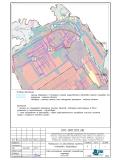 Администрация сельского поселения Антоновка муниципального района СергиевскийСамарской областиПОСТАНОВЛЕНИЕ«17» марта 2022 г.                                                                                                                                                                                                           №7    «О внесении изменений в Приложение №1 к постановлению администрации сельского поселения Антоновка  муниципального района Сергиевский №17 от 31.05.2021 «Об утверждении Порядка принятия решения о признании безнадежной к взысканию задолженности по платежам в бюджет сельского поселения Антоновка муниципального района Сергиевский Самарской области» В соответствии с Федеральным законом от 06.10.2003 №131-ФЗ «Об общих принципах организации местного самоуправления в Российской Федерации», Бюджетным кодексом Российской Федерации от 31.07.1998 № 145-ФЗ, Уставом сельского поселения Антоновка муниципального района Сергиевский Самарской области, в целях приведения нормативных правовых актом органом местного самоуправления в соответствии с действующим законодательством, Администрация сельского поселения Антоновка муниципального района Сергиевский ПОСТАНОВЛЯЕТ:1. Внести изменения в Приложение № 1 к постановлению администрации сельского поселения Антоновка муниципального района Сергиевский № 17 от 31.05.2021 г. «Об утверждении Порядка принятия решения о признании безнадежной к взысканию задолженности по платежам в бюджет сельского поселения Антоновка муниципального района Сергиевский Самарской области» (далее - Порядок) следующего содержания:1.1 Пункт 4.9.  главы 4. Порядка изложить в новой редакции:«4.9. Решение о признании безнадежной к взысканию задолженности по платежам оформляется актом, в соответствии с приложением № 2 к настоящему Порядку, содержащим следующую информацию:а) полное наименование организации (фамилия, имя, отчество физического лица);б) идентификационный номер налогоплательщика, основной государственный регистрационный номер, код причины постановки на учет налогоплательщика организации (идентификационный номер налогоплательщика физического лица (при наличии);в) сведения о платеже, по которому возникла задолженность;г) код классификации доходов бюджетов Российской Федерации, по  которому учитывается задолженность по платежам в бюджет бюджетной системы Российской Федерации, его наименование;д) сумма задолженности по платежам в бюджеты бюджетной системы Российской Федерации;е) сумма задолженности по пеням и штрафам по соответствующим платежам в бюджеты бюджетной системы Российской Федерации;ж) дата принятия решения о признании безнадежной к взысканию задолженности по платежам в бюджеты бюджетной системы Российской Федерации;з) подписи членов комиссии.».1.2. Пункт 4.10. главы 4. Порядка изложить в новой редакции:«4.10. Акт о признании безнадежной к взысканию задолженности по платежам в бюджет утверждается руководителем администратора доходов бюджета в течение 3-х рабочих дней после оформления решения о признании безнадежной к взысканию задолженности по платежам».1.3. Приложение № 2 к Порядку изложить в новой редакции согласно Приложению к настоящему постановлению.2. Опубликовать настоящее постановление в газете «Сергиевский вестник».3. Настоящее постановление вступает в силу со  дня его официального опубликования.4. Контроль за выполнением настоящего постановления оставляю за собой.Глава сельского поселения Антоновкамуниципального района Сергиевский                                                     К.Е. ДолгаевПриложение к постановлению администрации сельского поселения  Антоновкамуниципального района Сергиевский№ 7 от 17.03.2022УТВЕРЖДАЮ				руководитель __________________________(администратора доходов бюджета)					______________(ФИО)					«__»______________20__г.АКТо признании безнадежной к взысканию задолженности по платежам в областной бюджет « ___»______________20___ г.				       	                                                          №__________Комиссия в составе:_____________________________________________________________________________________________________________________________________________________________________________________________________________________________________________________действующая на основании постановления от «___»_______20_г. № ____, изучив  представленные документы:______________________________________________________________________________________________________________________, а также следующую информацию:Председатель комиссии _____________  _____________________                                                     (подпись)       (расшифровка подписи)Члены комиссии:_______________          _____________      ___________________      (должность)                         (подпись)                  (расшифровка подписи)__________________          ________________      _______________________    (должность)                             (подпись)                 (расшифровка подписи)       Администрация сельского поселения Антоновка муниципального района СергиевскийСамарской областиПОСТАНОВЛЕНИЕ«23» марта 2022 г.                                                                                                                                                                                                           №8     «О внесении изменений в постановление администрации сельского поселения Антоновка муниципального района Сергиевский №16 от 24.05.2021 «Об утверждении Порядка оценки налоговых расходов сельского поселения Антоновка муниципального района Сергиевский Самарской области»В соответствии с Федеральным законом от 06.10.2003 №131-ФЗ «Об общих принципах организации местного самоуправления в Российской Федерации», Бюджетным кодексом Российской Федерации от 31.07.1998 № 145-ФЗ, Уставом сельского поселения Антоновка муниципального района Сергиевский Самарской области, в целях приведения нормативных правовых актом органом местного самоуправления в соответствии с действующим законодательством, Администрация сельского поселения Антоновка муниципального района Сергиевский ПОСТАНОВЛЯЕТ:1. Внести изменения в постановление администрации сельского поселения Антоновка муниципального района Сергиевский № 16 от 24.05.2021 «Об утверждении Порядка оценки налоговых расходов сельского поселения Антоновка муниципального района Сергиевский Самарской области (далее – Порядок)» следующего содержания:1.1 Пункт 3.5. главы 3. Порядка изложить в новой редакции:«3.5. В качестве критерия результативности налогового расхода субъекта Российской Федерации (муниципального образования) определяется как минимум один показатель (индикатор) достижения целей государственной программы субъекта Российской Федерации (муниципальной программы) и (или) целей социально-экономической политики субъекта Российской Федерации (муниципального образования), не относящихся к государственным программам субъекта Российской Федерации (муниципальным программам), либо иной показатель (индикатор), на значение которого оказывают влияние налоговые расходы субъекта Российской Федерации (муниципального образования).Оценке подлежит вклад предусмотренных для плательщиков льгот в изменение значения показателя (индикатора) достижения целей государственной программы субъекта Российской Федерации (муниципальной программы) и (или) целей социально-экономической политики субъекта Российской Федерации (муниципального образования), не относящихся к государственным программам субъекта Российской Федерации (муниципальным программам), который рассчитывается как разница между значением указанного показателя (индикатора) с учетом льгот и значением указанного показателя (индикатора) без учета льгот.1.2 Пункт 3.9. главы 3. Порядка признать утратившим силу.1.3 Пункт 3.9. главы 3. Порядка изложить в новой редакции:«3.9. «По итогам оценки эффективности налогового расхода куратор налоговых расходов формулирует выводы о достижении целевых характеристик налогового расхода, вкладе налогового расхода в достижение целей муниципальной программы и (или) целей социально-экономической политики муниципального  района Сергиевский, а также о наличии или об отсутствии более результативных (менее затратных для местного бюджета) альтернативных механизмов достижения целей муниципальной  программы и (или) целей социально-экономической политики поселения.Паспорта налоговых расходов, результаты оценки эффективности налоговых расходов, рекомендации по результатам указанной оценки, включая рекомендации о необходимости сохранения (уточнения, отмены) предоставленных плательщикам льгот, размещаются куратором налоговых расходов на официальном сайте  муниципального района Сергиевский в информационно-телекоммуникационной сети «Интернет».2. Опубликовать настоящее постановление в газете «Сергиевский вестник».3. Настоящее постановление вступает в силу со  дня его официального опубликования.4. Контроль за выполнением настоящего постановления оставляю за собой.Глава сельского поселения Антоновкамуниципального района Сергиевский                                                     К.Е. ДолгаевРЕШЕНИЕ «28» марта 2022г.                                                                                                                                                                                              №13О внесении изменений в решение Собрания Представителей сельского поселения Антоновка муниципального района Сергиевский Самарской области №14 от «01» декабря 2020г. «О передаче осуществления части полномочий органам местного самоуправления муниципального района Сергиевский Самарской области»Принято Собранием Представителейсельского поселения Антоновкамуниципального района СергиевскийСамарской областиРуководствуясь Федеральным законом от 6 октября 2003г. № 131-ФЗ «Об общих принципах организации местного самоуправления в Российской Федерации», Градостроительным кодексом РФ, Уставом сельского поселения Антоновка муниципального района Сергиевский Самарской области, Собрание Представителей сельского поселения Антоновка муниципального района Сергиевский Самарской областиРЕШИЛО:1. Внести в решение Собрания Представителей сельского поселения Антоновка муниципального района Сергиевский Самарской области №14 от «01» декабря 2020г. «О передаче осуществления части полномочий органам местного самоуправления муниципального района Сергиевский Самарской области» следующие изменения: 1.1.  Пункт 1.10 изложить в следующей редакции:«1.10. Подготовка местных нормативов градостроительного проектирования  поселения. Выдача градостроительных планов земельных участков».2.  Опубликовать настоящее решение в газете «Сергиевский вестник».3. Настоящее решение вступает в силу со дня его официального опубликования.Председатель Собрания Представителей сельского поселения Антоновкамуниципального района СергиевскийСамарской области                                                                                    А.И. ИлларионовГлава сельского поселения Антоновкамуниципального района СергиевскийСамарской области                                                                                    К.Е. ДолгаевРЕШЕНИЕ «28» марта 2022г.                                                                                                                                                                                             №14аО внесении изменений в решение Собрания Представителей сельского поселения Калиновка муниципального района Сергиевский Самарской области №9 от «04» декабря 2020г. «О передаче осуществления части полномочий органам местного самоуправления муниципального района Сергиевский Самарской области»Принято Собранием Представителейсельского поселения Калиновкамуниципального района СергиевскийСамарской областиРуководствуясь Федеральным законом от 6 октября 2003г. № 131-ФЗ «Об общих принципах организации местного самоуправления в Российской Федерации», Градостроительным кодексом РФ, Уставом сельского поселения Калиновка муниципального района Сергиевский Самарской области, Собрание Представителей сельского поселения Калиновка муниципального района Сергиевский Самарской областиРЕШИЛО:1. Внести в решение Собрания Представителей сельского поселения Калиновка муниципального района Сергиевский Самарской области №9 от «04» декабря 2020г. «О передаче осуществления части полномочий органам местного самоуправления муниципального района Сергиевский Самарской области» следующие изменения: 1.1.  Пункт 1.10 изложить в следующей редакции: «1.10. Подготовка местных нормативов градостроительного проектирования  поселения. Выдача градостроительных планов земельных участков, выдача разрешений на строительство, разрешений на ввод объектов в эксплуатацию при осуществлении строительства, реконструкции объектов капитального строительства в тех случаях, когда указанные решения  в соответствии с Градостроительным кодексом Российской Федерации должны быть выданы  органами местного самоуправления».2.  Опубликовать настоящее решение в газете «Сергиевский вестник».3. Настоящее решение вступает в силу со дня его официального опубликования.Председатель Собрания Представителей сельского поселения Калиновкамуниципального района СергиевскийСамарской области                                                                                    Л.Н.ДмитриеваГлава сельского поселения Калиновкамуниципального района СергиевскийСамарской области                                                                                    С.В.БеспаловРЕШЕНИЕ «28» марта 2022г.                                                                                                                                                                                                        №13О внесении изменений в решение Собрания Представителей сельского поселения Кандабулак муниципального района Сергиевский Самарской области № 9 от «04» декабря 2020г. «О передаче осуществления части полномочий органам местного самоуправления муниципального района Сергиевский Самарской области»Принято Собранием Представителейсельского поселения Кандабулакмуниципального района СергиевскийСамарской областиРуководствуясь Федеральным законом от 6 октября 2003г. № 131-ФЗ «Об общих принципах организации местного самоуправления в Российской Федерации», Градостроительным кодексом РФ, Уставом сельского поселения Кандабулак муниципального района Сергиевский Самарской области, Собрание Представителей сельского поселения Кандабулак муниципального района Сергиевский Самарской областиРЕШИЛО:1. Внести в решение Собрания Представителей сельского поселения Кандабулак муниципального района Сергиевский Самарской области №9 от «04» декабря 2020 г. «О передаче осуществления части полномочий органам местного самоуправления муниципального района Сергиевский Самарской области» следующие изменения: 1.1.  Пункт 1.10 изложить в следующей редакции:«1.10. Подготовка местных нормативов градостроительного проектирования  поселения. Выдача градостроительных планов земельных участков».2.  Опубликовать настоящее решение в газете «Сергиевский вестник».3. Настоящее решение вступает в силу со дня его официального опубликования.Председатель Собрания Представителей сельского поселения Кандабулак муниципального района СергиевскийСамарской области                                                                            С.И. КадероваГлава сельского поселения Кандабулак муниципального района СергиевскийСамарской области                                                                             В.А. ЛитвиненкоРЕШЕНИЕ«28» марта 2022г.                                                                                                                                                                                                 №15О внесении изменений в решение Собрания Представителей сельского поселения Светлодольск муниципального района Сергиевский Самарской области №15 от 04.12.2020г. «О передаче осуществления части полномочий органам местного самоуправления муниципального района Сергиевский Самарской области»Принято Собранием Представителейсельского поселения муниципального района СергиевскийСамарской областиРуководствуясь Федеральным законом от 6 октября 2003г. № 131-ФЗ «Об общих принципах организации местного самоуправления в Российской Федерации», Градостроительным кодексом РФ, Уставом сельского поселения Светлодольск муниципального района Сергиевский Самарской области, Собрание Представителей сельского поселения Светлодольск муниципального района Сергиевский Самарской областиРЕШИЛО:1. Внести в решение Собрания Представителей сельского поселения Светлодольск муниципального района Сергиевский Самарской области № 15 от 04.12.2020г. «О передаче осуществления части полномочий органам местного самоуправления муниципального района Сергиевский Самарской области» следующие изменения: 1.1.  Пункт 1.10 изложить в следующей редакции:«1.10. Подготовка местных нормативов градостроительного проектирования  поселения. Выдача градостроительных планов земельных участков».2.  Опубликовать настоящее решение в газете «Сергиевский вестник».3. Настоящее решение вступает в силу со дня его официального опубликования.Председатель Собрания Представителей сельского поселения Светлодольскмуниципального района СергиевскийСамарской области                                                                                               Н.А.АнциноваГлава сельского поселения Светлодольскмуниципального района СергиевскийСамарской области                                                                                               Н.В.АндрюхинРЕШЕНИЕ«28» марта 2022г.                                                                                                                                                                                                №11О внесении изменений в решение Собрания Представителей сельского поселения Сергиевск муниципального района Сергиевский Самарской области №15 от «04» декабря 2020г. «О передаче осуществления части полномочий органам местного самоуправления муниципального района Сергиевский Самарской области»Принято Собранием Представителейсельского поселения Сергиевскмуниципального района СергиевскийСамарской областиРуководствуясь Федеральным законом от 6 октября 2003г. № 131-ФЗ «Об общих принципах организации местного самоуправления в Российской Федерации», Градостроительным кодексом РФ, Уставом сельского поселения Сергиевск муниципального района Сергиевский Самарской области, Собрание Представителей сельского поселения Сергиевск муниципального района Сергиевский Самарской областиРЕШИЛО:1. Внести в решение Собрания Представителей сельского поселения Сергиевск муниципального района Сергиевский Самарской области №15 от «04» декабря 2020г. «О передаче осуществления части полномочий органам местного самоуправления муниципального района Сергиевский Самарской области» следующие изменения: 1.1.  Пункт 1.10 изложить в следующей редакции:«1.10. Подготовка местных нормативов градостроительного проектирования  поселения. Выдача градостроительных планов земельных участков».2.  Опубликовать настоящее решение в газете «Сергиевский вестник».3. Настоящее решение вступает в силу со дня его официального опубликования.Председатель Собрания Представителей сельского поселения Сергиевскмуниципального района СергиевскийСамарской области                                                                                    Т.Н.ГлушковаГлава сельского поселения Сергиевскмуниципального района СергиевскийСамарской области                                                                                    М.М.АрчибасовАдминистрациясельского поселения Кутузовскиймуниципального района СергиевскийСамарской областиПОСТАНОВЛЕНИЕ28 марта 2022г.                                                                                                                                                                                                             №11  О внесении изменений в Постановление Администрации сельского поселения Кутузовский муниципального района Сергиевский Самарской области №25 от 03.07.2013г. «О подготовке проекта правил землепользования и застройки сельского поселения Кутузовский муниципального района Сергиевский Самарской области»С целью уточнения состава Комиссии по подготовке проекта Правил землепользования и застройки сельского поселения Кутузовский муниципального района Сергиевский Самарской области в соответствии с Градостроительным кодексом Российской Федерации,  Федеральным законом от 06.10.2003 № 131-ФЗ «Об общих принципах организации местного самоуправления в Российской Федерации», Законом Самарской области от 12.07.2006 № 90-ГД «О градостроительной деятельности на территории Самарской области», руководствуясь Уставом сельского поселения Кутузовский муниципального района Сергиевский Самарской области, Администрация сельского поселения Кутузовский муниципального района Сергиевский Самарской областиПОСТАНОВЛЯЕТ:1.Приложение №2 к постановлению Администрации сельского поселения Кутузовский  муниципального района Сергиевский Самарской области №25 от  03.07.2013г. «О подготовке проекта правил землепользования и застройки сельского поселения Кутузовский муниципального района Сергиевский Самарской области» изложить в новой редакции согласно приложению №1 к настоящему постановлению.2.Признать утратившим силу постановление Администрации сельского поселения Кутузовский муниципального района Сергиевский №49 от 15.10.2020г. «О внесении изменений в Постановление Администрации сельского поселения Кутузовский муниципального района Сергиевский Самарской области №  25 от  03.07.2013г. «О подготовке проекта правил землепользования и застройки сельского поселения Кутузовский муниципального района Сергиевский Самарской области».3.Опубликовать настоящее постановление в газете «Сергиевский вестник».4.Настоящее Постановление вступает в силу со дня его подписания.5.Контроль за выполнением настоящего постановления оставляю за собой.И.о.главы сельского поселения Кутузовскиймуниципального района Сергиевский                                             Л.А.Баранова №п/пДата поступления предложенияНаименование Участник обсужденияПредложение участника обсуждения предложенияСпособ представленияРезультат рассмотрения предложения разработчиком проекта нормативного правового актаКомментарий разработчика проекта нормативного правового акта (причины полного или частичного отклонения предложения)№ п/пПолное наименование организации-должника, , ИНН, ОГРН,  КПП; фамилия, имя, отчество (при наличии) должника-физического лица, ИННСведения о платеже, по которому возникла задолженность (наименование, дата возникновения платежа, по которому возникла  задолженность)КБК, по которому учитывается задолженностьСумма задолженности по платежам в бюджетСумма задолженности по пеням и штрафам по соответствующим платежам в бюджет123456Соучредители:- Собрание представителей муниципального района Сергиевский Самарской области;- Администрации городского, сельских поселений муниципального района Сергиевский Самарской области.Газета изготовлена в администрации муниципального района Сергиевский Самарской области: 446540, Самарская область, Сергиевский район, с. Сергиевск, ул. Ленина, 22.Тел: 8(917) 110-82-08Гл. редактор: А.В. Шишкина«Сергиевский вестник»Номер подписан в печать 30.03.2022г.в 09:00, по графику - в 09:00.Тираж 18 экз.Адрес редакции и издателя: с. Сергиевск,ул. Ленина, 22.«Бесплатно»